Local Idiot To Post Comment On Internet
HAZEL PARK, MI—In a statement made to reporters earlier this afternoon, local idiot Brandon Mylenek, 26, announced that at approximately 2:30 a.m. tonight, he plans to post an idiotic comment beneath a video on an Internet website.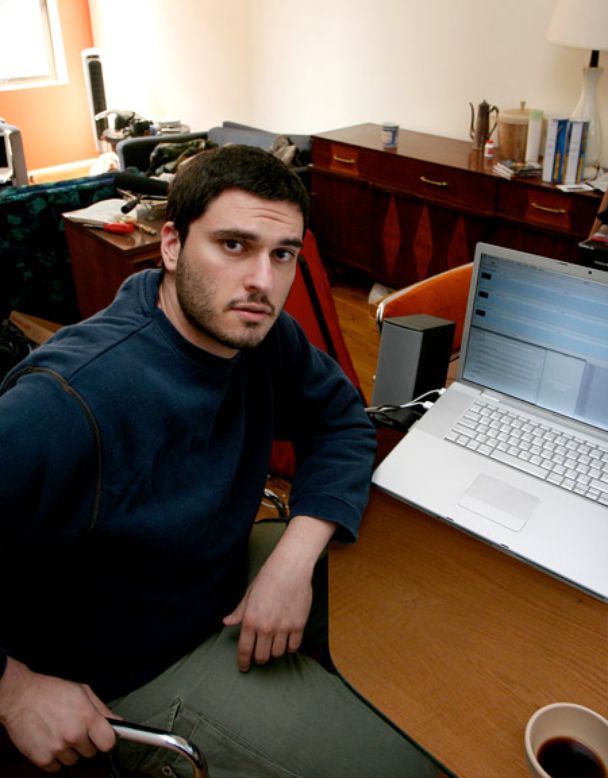 Mylenek, a moron, prepares to publicly address the "dumbest shiz [he's] evr seen!!!1!""Later this evening, I intend to watch the video in question, click the 'reply' link above the box reserved for user comments, and draft a response, being careful to put as little thought into it as possible, while making sure to use all capital letters and incorrect punctuation," Mylenek said. "Although I do not yet know exactly what my comment will entail, I can say with a great degree of certainty that it will be incredibly stupid."Mylenek, who rarely in his life has been capable of formulating an idea or opinion worth the amount of oxygen required to express it, went on to guarantee that the text of his comment would be misspelled to the point of incomprehension, that it would defy the laws of both logic and grammar, and that it would allege that several elements of the video are homosexual in nature."The result will be an astonishing combination of ignorance, offensiveness, and sheer idiocy," Mylenek said.According to the idiot, he will become incensed at the quality and sentiment of the comments already posted below the video—which will include such replies as "not great, nice try tho," "FIRSTIES!!!" and "wtf?? lol so random." At this point, Mylenek said, he will feel a deep, unwavering desire to offer a dissenting opinion, which he has hinted will include the words "gay" and "reatrd" [sic]."It is my moral obligation to alert the Internet community to the fact that this video is totally gay, and furthermore, that the individual who made it is a fag," Mylenek said.Pressed for further details regarding his intended post, Mylenek, who will comment under the Internet pseudonym "xblingdaddy2005x," revealed that there is a strong possibility he will inadvertently post the comment twice."After clicking the 'submit' button, I will immediately refresh the page so that I can view my own comment. I will then notice that my comment has not appeared because the server has not yet processed my request, become angry and confused, and re-post the same comment with unintentional variations on the original wording and misspellings, creating two slightly different yet equally moronic comments," he said. "It is my hope that this will illustrate both my childlike level of impatience and my inability to replicate a simple string of letters and symbols 30 seconds after having composed it."Mylenek confirmed rumors that he will be momentarily sidetracked by another inane task while drafting his comment. The distraction is scheduled to come at 2:25 a.m. in the form of a "related video" link featuring a man being sodomized by a horse, which Mylenek will re-watch seven times and laugh obnoxiously at with his friend and fellow idiot, Steve Blanchette, 28."Once this minor diversion is complete, I will finish posting my comment, then sit there like the worthless human being I am and wait for other commenters to respond," he added. "Because, as I mentioned before, I have nothing better to do with my life."Mylenek said he fully expects that his comment will spawn a series of replies from other idiots around the world, who will either agree with his stance, disagree with his stance, or call Mylenek himself a "d0uche" and post an irrelevant link to a separate video that they will claim to be "way funnier." According to Mylenek, this is all part of the plan."We are blessed to be living in an age when we have a global communications network in which idiots, assholes, and total and complete wastes of fucking human life alike can come together to give instant feedback in an unfettered and unmonitored online environment," Mylenek said. "What better way to take advantage of this incredible technology than to log onto the Internet and insult a complete stranger?"According to media critic Judy Turner, this type of behavior is not uncommon among idiots."Brandon's comments in particular contain a degree of unoriginality and stupidity that you only see in the most muttonheaded and imbecilic Internet commenters," Turner said. "In fact, I've seen him use at least a dozen variations of the word 'gay.' Suffice it to say, Brandon Mylenek is a truly stupid, stupid idiot."Mylenek concluded his press conference with a solemn vow to uphold the awful, unintelligible, anger-inducing quality of his past Internet comments."I promise everyone that this post will be exactly what you have come to expect from an idiot like myself," he said, "and that I will check my comment regularly so that I can call everyone who says it's stupid a fag."